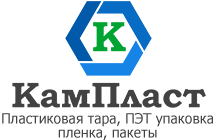 Ведро с крышкой, ручкой и контрольным замком 1,5 литра.Примечание: Цвет ведра, крышки или ручки может быть изменен по желанию заказчика, по отдельному согласованию. ЛогистикаПримечание: Наша компания не несет ответственности за сохранность упаковки и изделий при нарушении условий транспортировки, погрузочных работах, ненадлежащем хранении продукции. Соответствует: ТУ 22 11-136-057 66 801-2006Диаметр по верху, мм170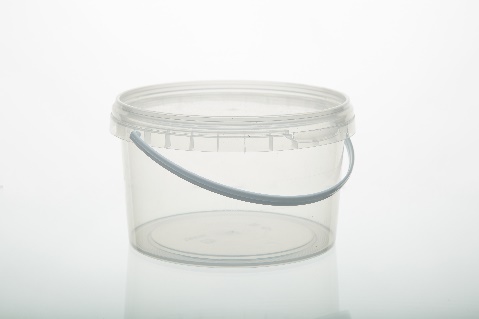 Диаметр по дну, мм146Высота ведра с крышкой, мм100Вид ручкипластикМатериалРРЕмкость под крышку, л1,5Допуск: объем ±5%,  линейные размеры ±3%Допуск: объем ±5%,  линейные размеры ±3%НаименованиеСтандартная упаковка. Два разных мешка Количество ведра в упаковке, шт.100Количество крышки в упаковке, шт.500Вес упаковки с ведром, кг5,700Вес упаковки с крышкой, кг10,000Под заказ гофрокороб, паллет Гарантийный срокПри соблюдении ГОСТ 33756-2016 «Упаковка потребительская полимерная. Общие технические условия.» и рекомендаций производителя-гарантийный срок хранения составляет 12мес. с момента изготовления.